                                            Station 1Kolbenring-Stoßspiel: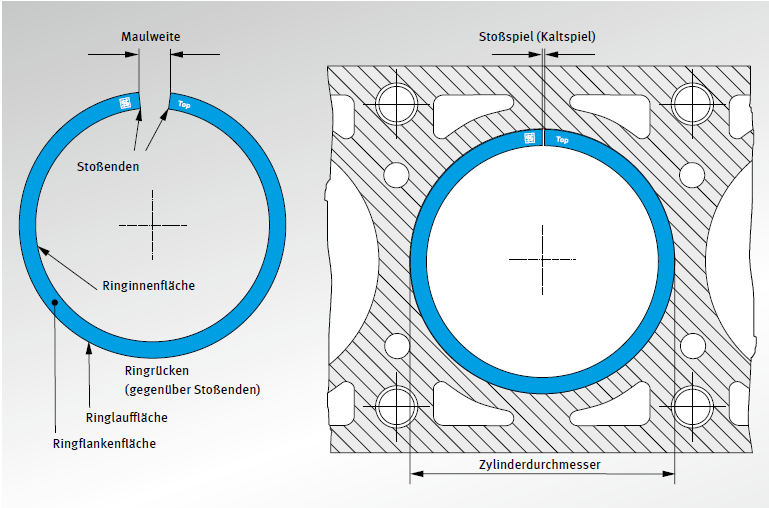 Der Abstand der Kolbenring- enden bei eingebautem Kolben wird als Stoßspiel oder Kaltspiel bezeichnet. Die Größedieses Maßes ist entscheidend abhängig vom Zylinderdurch- messer. Bei zu geringem Spiel führt ein Zusammenstoßen der Ringenden bzw. Stoßenden in einem betriebswarmen Motor zum Bruch des Ringes. Zu großes Spiel bedeutet Leistungsverlust.Arbeitshinweise: Video 1 verwenden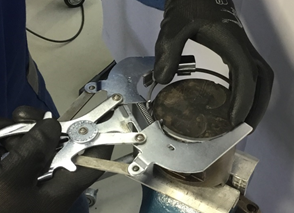 Das Auf- u. Abziehen der Kolbenringe erfolgt immer mit einer Kolbenringzange. Unnötiges Auf- u. Abziehenverursacht übermäßiges Spreizen, dies führt zu einer bleibenden Verformung und damit zu einer geringeren Abdichtung. Kolbenringe werden im Kolben eingebaut geliefert. Sollen einzelne Kolbenringe eingesetzt werden, so ist auf den richtigen Ringtyp zu achten und dass die mit Top oder oben bezeichnete Ringflanke gegen den Kolbenboden zeigt. Zusätzlich ist auf gleichmäßigenVersatz der Kolbenringstöße zu achten.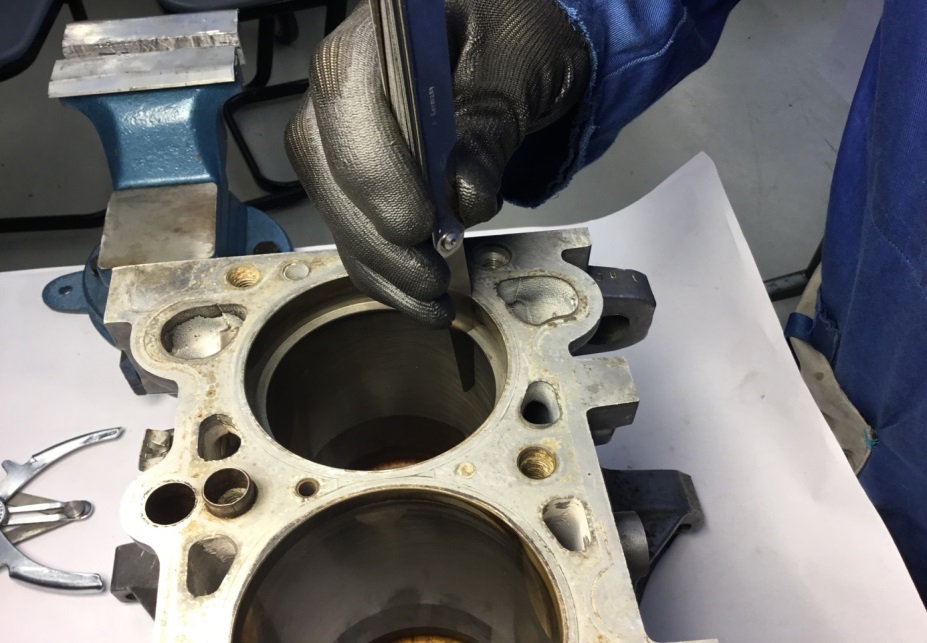 Zur Messung des Stoßspiels muss sich der Kolbenring im Zylinder senkrecht zur Zylinderwand befinden. Das Stoßspiel wird mit einer Fühlerlehre gemessen und kann je nach der Größe des Zylinders 0,15 bis 0,9mm betragen.Der Größe des Zylinders entsprechende Sollwerte sind dem Schaubild an der Wand bei Station 3 zu entnehmen.      Arbeitsauftrag: 1.) Messen Sie das Kolbenringstoßspiel des 1.Verdichtungsringes und halten                                       Sie das Messergebnis in mm fest.                                      Messergebnis: ______________    Sollwerte:_______________                                 2.) Beurteilen Sie, ob der betreffende Verdichtungsring noch zu verwenden ist.                                                                                Ja      Nein                                                  Noch zu verwenden:                                    Zutreffendes ankreuzen                               Wichtig!!                                                      Nutzen Sie zur erfolgreichen praktischen Umsetzung den Film Clip auf Ihrem Tablet: Kolbenringe Station 1   und einen geeigneten Kopfhörer.